В соответствии с пунктом 1 части 4 статьи 19 Федерального закона
от 05.04.2013 № 44-ФЗ «О контрактной системе в сфере закупок товаров, работ, услуг для обеспечения государственных и муниципальных нужд» Администрация сельсоветаПОСТАНОВЛЯЕТ:1. Утвердить прилагаемые Требования к порядку разработки и принятия правовых актов о нормировании в сфере закупок для обеспечения муниципальных нужд Яновского сельсовета Заринского района Алтайского края, содержанию указанных актов и обеспечению их исполнения.2. Разместить настоящее постановление на официальном сайте Администрации Яновского сельсовета Заринского района.3. Контроль исполнения настоящего постановления оставляю за собой.	Глава сельсовета                                                                 С.А. ВаулинУТВЕРЖДЕНЫПостановлением Администрации Яновского сельсовета Заринского района Алтайского краяот   .03.2019 № ТРЕБОВАНИЯк порядку разработки и принятия правовых актов о нормировании в сфере закупок для обеспечения муниципальных нужд Яновского сельсовета Заринского района Алтайского края, содержанию указанных актов и обеспечению их исполнения1. Настоящие Требования определяют требования к порядку разработки и принятия, содержанию, обеспечению исполнения следующих правовых актов:а) Администрации Яновского сельсовета Заринского района Алтайского края, утверждающих:правила определения требований к отдельным видам товаров, работ, услуг (в том числе предельные цены товаров, работ, услуг), закупаемым муниципальным органом Яновского сельсовета Заринского района Алтайского края (далее– «муниципальный орган») и подведомственными указанным органам казенными и бюджетными учреждениями;правила определения нормативных затрат на обеспечение функций муниципального органа, включая подведомственные казенные учреждения (далее – «нормативные затраты»);б) муниципальных органов, утверждающих:требования к отдельным видам товаров, работ, услуг (в том числе предельные цены товаров, работ, услуг), закупаемым муниципальными органами и подведомственными указанным органам казенными и бюджетными учреждениями;нормативные затраты.2. Правовые акты, указанные в подпункте «а» пункта 1 настоящих Требований, разрабатываются Администрацией сельсовета в форме проектов постановлений Администрации Яновского сельсовета Заринского района Алтайского края.3. Правовые акты, указанные в подпункте «б» пункта 1 настоящих Требований, разрабатываются муниципальными органами в форме приказов.4. Постановление Администрации Яновского сельсовета Заринского района Алтайского края, утверждающее правила определения требований к отдельным видам товаров, работ, услуг (в том числе предельные цены товаров, работ, услуг), закупаемым для обеспечения муниципальных нужд Яновского сельсовета Заринского района Алтайского края, должно устанавливать:а) порядок определения значений характеристик (свойств) отдельных видов товаров, работ, услуг (в том числе предельных цен товаров, работ, услуг), включенных в утверждаемый постановлением Администрации Яновского сельсовета Заринского района Алтайского края перечень отдельных видов товаров, работ, услуг;б) порядок отбора отдельных видов товаров, работ, услуг (в том числе предельных цен товаров, работ, услуг), закупаемых самими муниципальными органами и подведомственными им казенными и бюджетными учреждениями (далее – «ведомственный перечень»);в) примерную форму ведомственного перечня.5. Постановление Администрации Яновского сельсовета Заринского района Алтайского края, утверждающее правила определения нормативных затрат, должно устанавливать:а) порядок расчета нормативных затрат, в том числе формулы расчета;б) обязанность муниципальных органов определить порядок расчета нормативных затрат, для которых указанный порядок не определен постановлением Администрации Яновского сельсовета Заринского района Алтайского края;в) требование об определении муниципальными органами нормативов количества и (или) цены товаров, работ, услуг, в том числе сгруппированных по должностям работников и (или) категориям должностей работников.6. Правовые акты муниципальных органов, утверждающие требования к отдельным видам товаров, работ, услуг, закупаемым самим муниципальным органом и подведомственными ему казенными и бюджетными учреждениями, должны содержать следующие сведения:а) наименования заказчиков (подразделений заказчиков), в отношении которых устанавливаются требования к отдельным видам товаров, работ, услуг (в том числе предельные цены товаров, работ, услуг);б) перечень отдельных видов товаров, работ, услуг с указанием характеристик (свойств) и их значений.7. Правовые акты муниципальных органов, утверждающие нормативные затраты, должны определять:а) порядок расчета нормативных затрат, для которых правилами определения нормативных затрат не установлен порядок расчета;б) нормативы количества и (или) цены товаров, работ, услуг, в том числе сгруппированные по должностям работников и (или) категориям должностей работников.8. Муниципальные органы разрабатывают и утверждают индивидуальные, установленные для каждого работника, и (или) коллективные, установленные для нескольких работников, нормативы количества и (или) цены товаров, работ, услуг по структурным подразделениям указанных органов.9. Правовые акты, указанные в подпункте «б» пункта 1 настоящих Требований, могут устанавливать требования к отдельным видам товаров, работ, услуг, закупаемым одним или несколькими заказчиками, и (или) нормативные затраты.10. Правовые акты, указанные в подпункте «б» пункта 1 настоящих Требований, могут предусматривать право руководителя муниципального органа утверждать нормативы количества и (или) нормативы цены товаров, работ, услуг.11. Требования к отдельным видам товаров, работ, услуг и нормативные затраты применяются для обоснования объекта и (или) объектов закупки соответствующего заказчика.12. Согласование и утверждение правовых актов, указанных в подпункте «а» пункта 1 настоящих Требований, осуществляется в порядке и сроки, установленные в соответствии с законодательством Алтайского края и нормативно-правовыми актами муниципального образования Яновский сельсовет Заринского района Алтайского края.13. Муниципальные органы до 1 августа текущего финансового года принимают правовые акты, указанные в подпункте «б» пункта 1 Требований.При обосновании объекта и (или) объектов закупки учитываются изменения, внесенные в правовые акты, указанные в абзаце третьем подпункта «б» пункта 1 настоящих Требований, до представления субъектами бюджетного планирования распределения бюджетных ассигнований в порядке, установленном комитетом по финансам, налоговой и кредитной политике Администрации Яновского сельсовета Заринского района Алтайского края.14. Правовые акты, указанные в пункте 1 настоящих Требований, в течение 7 рабочих дней со дня принятия размещаются в установленном порядке в единой информационной системе в сфере закупок.15. Муниципальные органы согласовывают проекты правовых актов, указанных в подпункте «б» пункта 1 настоящих Требований, отделом муниципальных закупок Администрации района.16. Для проведения обсуждения в целях осуществления общественного контроля муниципальные органы размещают проекты правовых актов, указанных в пункте 1 настоящих Требований, и пояснительные записки к ним в установленном порядке в единой информационной системе в сфере закупок.17. Срок проведения обсуждения в целях общественного контроля не может быть менее 7 календарных дней со дня размещения проектов правовых актов, указанных в пункте 1 настоящих Требований, в единой информационной системе в сфере закупок.18. Муниципальные органы в соответствии с законодательством Российской Федерации и Алтайского края о порядке рассмотрения обращений граждан рассматривают предложения общественных объединений, юридических и физических лиц, поступившие в электронной или письменной форме, в срок не более 10 календарных дней со дня поступления.19. Муниципальные органы не позднее 3 рабочих дней со дня рассмотрения предложений общественных объединений, юридических и физических лиц размещают эти предложения и ответы на них в установленном порядке в единой информационной системе в сфере закупок.20. По результатам обсуждения в целях общественного контроля муниципальные органы принимают решение о внесении изменений в проекты правовых актов, указанных в пункте 1 настоящих Требований, с учетом предложений общественных объединений, юридических и физических лиц.21. Проекты правовых актов, указанные в абзаце втором подпункта «а» и абзаце втором подпункта «б» пункта 1 настоящих Требований, подлежат обязательному предварительному обсуждению на заседаниях общественных советов при муниципальных органах (далее – «общественный совет»).Порядок рассмотрения указанных проектов правовых актов и принятия решений определяется положением об общественном совете, созданном при соответствующем муниципальном органе.22. Решение, принятое общественным советом, не позднее 7 рабочих дней со дня принятия размещается муниципальными органами в установленном порядке в единой информационной системе в сфере закупок.23. В случае принятия общественным советом решения о необходимости доработки проекта правового акта, указанного в абзаце втором подпункта «а» и (или) абзаце втором подпункта «б» пункта 1 настоящих Требований, муниципальные органы утверждают указанные правовые акты после их доработки в соответствии с решениями, принятыми общественным советом.24. Внесение изменений в правовые акты, указанные в пункте 1 настоящих Требований, осуществляется в случае внесения изменений в решение Собрания депутатов Яновского сельсовета  о бюджете муниципального образования Яновский сельсовет на соответствующий финансовый год, а также изменений лимитов бюджетных обязательств и размера субсидий, доводимых соответственно до муниципальных казенных учреждений и муниципальных бюджетных учреждений. Внесение изменений в правовые акты осуществляется в порядке, установленном для их принятия.25. Правовые акты, предусмотренные подпунктом «б» пункта 1 настоящих Требований, пересматриваются муниципальными органами не реже одного раза в год.26. В соответствии с законодательными и иными нормативными правовыми актами, регулирующими осуществление контроля и мониторинга в сфере закупок, муниципального финансового контроля, в ходе контроля и мониторинга в сфере закупок осуществляется проверка исполнения заказчиками положений правовых актов муниципальных органов, утверждающих требования к закупаемым ими и подведомственными указанным органам казенными и бюджетными учреждениями отдельным видам товаров, работ, услуг (в том числе предельные цены товаров, работ, услуг) и (или) нормативные затраты на обеспечение функций указанных органов, включая подведомственные казенные учреждения.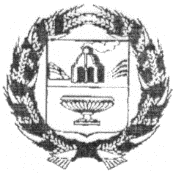 АДМИНИСТРАЦИЯ ЯНОВСКОГО СЕЛЬСОВЕТАЗАРИНСКОГО РАЙОНА АЛТАЙСКОГО КРАЯП О С Т А Н О В Л Е Н И Е   ПРОЕКТ  .03. 2019                                                                                                                        № с. ЯновоОб утверждении Требований к порядку разработки и принятия правовых актов о нормировании в сфере закупок для обеспечения муниципальных нужд Яновского сельсовета Заринского района Алтайского края, содержанию указанных актов и обеспечению их исполнения